Про звернення депутатів Новоград-Волинської районної ради до Департаменту регіонального розвитку Житомирської обласної державної адміністрації та Служби автомобільних доріг у Житомирській області щодо підготовки дорожнього господарства Новоград-Волинського району до роботи в осінньо-зимовий період 2021/22 року.    Відповідно до ст. ст. 43, 46 Закону України «Про місцеве самоврядування в Україні», районна радаВИРІШИЛА:1. Схвалити текст звернення депутатів Новоград-Волинської районної ради щодо  підготовки дорожнього господарства Новоград-Волинського району до роботи в осінньо-зимовий період 2021/22  року. (додається).2. Доручити голові районної ради Загривому А.Л. підписати текст звернення.3. Надіслати текст звернення до Департаменту регіонального розвитку Житомирської обласної державної адміністрації та Служби автомобільних доріг у Житомирській області.     Голова районної ради                                                     А.Л.Загривий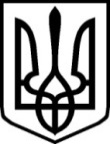 УКРАЇНАУКРАЇНАНОВОГРАД-ВОЛИНСЬКА РАЙОННА РАДАНОВОГРАД-ВОЛИНСЬКА РАЙОННА РАДАЖИТОМИРСЬКОЇ ОБЛАСТІЖИТОМИРСЬКОЇ ОБЛАСТІР І Ш Е Н Н ЯР І Ш Е Н Н ЯВосьма сесія  VІІІ  скликаннявід 22 жовтня  2021  року